Your recent request for information is replicated below, together with our response.1) How many people were arrested on suspicion of car cloning related offences broken down for the following years:201920202021202220232) How many cases of car cloning were reported to the force broken down for the the following years201920202021202220233) How many people were charged with car cloning related offences broken down for the following years20192020202120222023Unfortunately, I estimate that it would cost well in excess of the current FOI cost threshold of £600 to process your request.  I am therefore refusing to provide the information sought in terms of section 12(1) of the Act - Excessive Cost of Compliance. This information would be recorded under ‘Registration or Identification Mark Offences Not Lighting’ classification but all records would have to be individually assessed for relevance which I estimate would greatly exceed the cost threshold set out within the act. To be of assistance, please see the below link for our published crime stat figures: Crime data - Police ScotlandIf you require any further assistance, please contact us quoting the reference above.You can request a review of this response within the next 40 working days by email or by letter (Information Management - FOI, Police Scotland, Clyde Gateway, 2 French Street, Dalmarnock, G40 4EH).  Requests must include the reason for your dissatisfaction.If you remain dissatisfied following our review response, you can appeal to the Office of the Scottish Information Commissioner (OSIC) within 6 months - online, by email or by letter (OSIC, Kinburn Castle, Doubledykes Road, St Andrews, KY16 9DS).Following an OSIC appeal, you can appeal to the Court of Session on a point of law only. This response will be added to our Disclosure Log in seven days' time.Every effort has been taken to ensure our response is as accessible as possible. If you require this response to be provided in an alternative format, please let us know.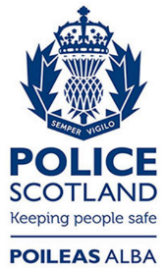 Freedom of Information ResponseOur reference:  FOI 24-1067Responded to:  19 April 2024